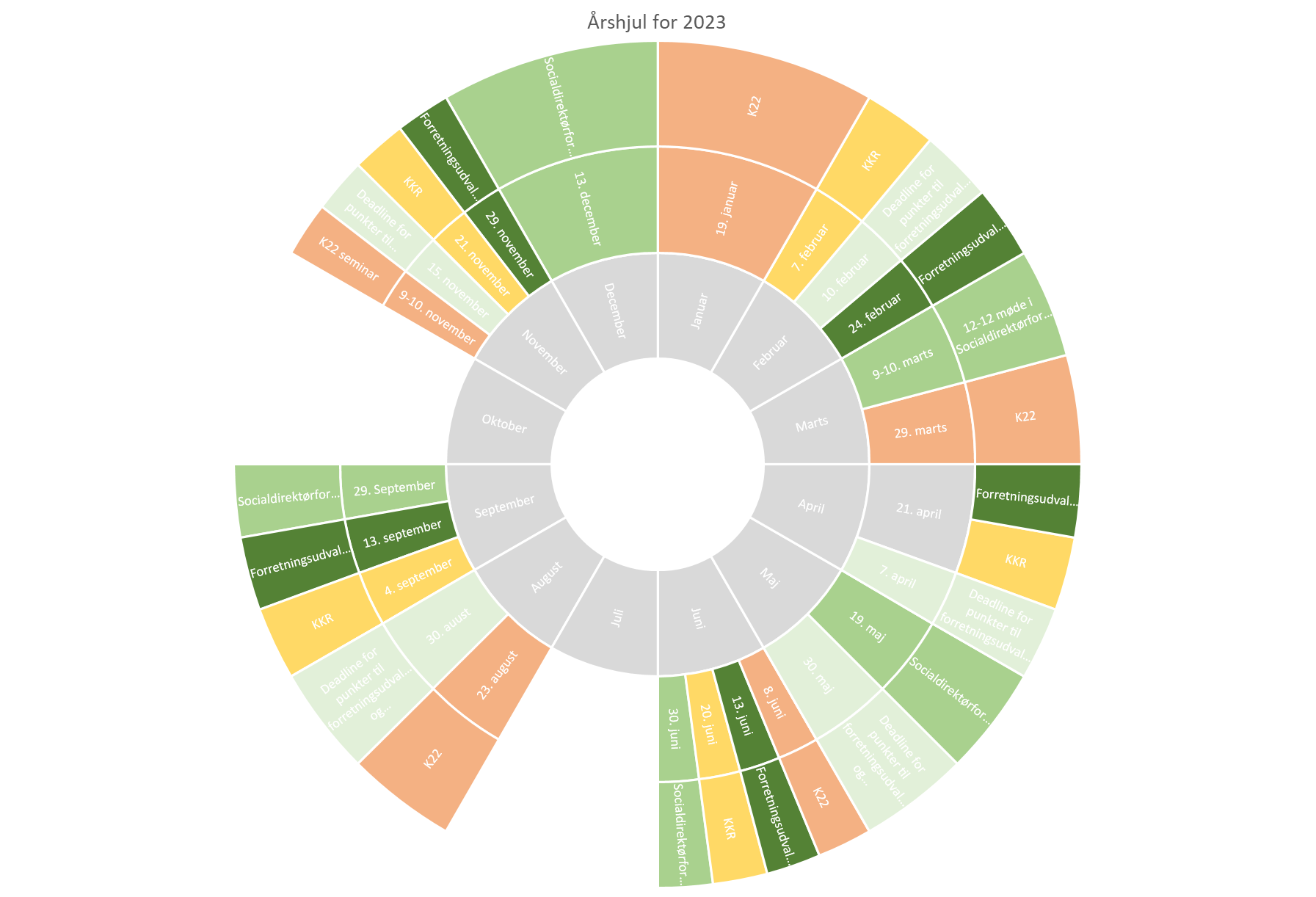 Januar19. januar - K2220. januar - Møde i SocialdirektørforumFebruar7. februar - KKR10. februar - Deadline for punkter til Forretningsudvalget og Socialdirektørforum24. februar - ForretningsudvalgetMarts9-10. marts - 12-12 møde i Socialdirektørforum29. marts - K22April7. april - Deadline for punkter til Forretningsudvalget og Socialdirektørforum21. april - KKR- ForretningsudvalgetMaj19. maj - møde i Socialdirektørforum30. maj - Deadline for punkter til Forretningsudvalget og SocialdirektørforumJuni8. juni - K2213. Juni - Forretningsudvalget20. juni - KKR30. juni -møde i SocialdirektørforumJuliAugust23. august - K2230. august - Deadline for punkter forretningsudvalget og SocialdirektørforumSeptember4. september- KKR13. september- Forretningsudvalget29. september- møde i SocialdirektørforumOktoberNovember9-10. november- K22 seminar15. november- Deadline for punkter til Forretningsudvalget og Socialdirektørforum21. november- KKR29. november- ForretningsudvalgetDecember13. december - møde i Socialdirektørforum